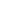                                                                                                             Mendoza,    de Mes  de 202Al Sr. Director de la Carrera de PosgradoEspecialización en Docencia en Entornos DigitalesEsp. Lic. Leonardo SimónS……………………….……../…………………………………………DRef. Inscripción a la Especialización en Docencia en Entornos DigitalesTengo el agrado de dirigirme a Ud, a efectos de solicitar la admisión a la Especialización en Docencia en Entornos Digitales.Así mismo, declaro bajo juramento la autenticidad de la información brindada, conocer y aceptar los requisitos de ingreso y permanencia:1 . Las normas y condiciones establecidas en los Estatutos de la Fundación Santa María, Ordenanza General Universitaria y Resoluciones existentes, así como las que se sancionen en un futuro.2 . Las normas y pautas para el cómputo y pago de aranceles, la imposibilidad de realizar cualquier actividad académica o de biblioteca ante el incumplimiento de los mismos, y sus variaciones en base a la evolución de los costos y precios en general según las regulaciones legales vigentes en particular.3. Que los importes abonados no son reintegrables salvo el caso de no completarse el cupo mínimo inicial de alumnos para la carrera.4. Que el importe abonado por mes, corresponde al cursado de la materia y el turno de exámen a la mesa inmediata posterior para rendir y/o regularizar, caso contrario se abonará un proporcional por mesa de exámen.5. Que las orientaciones se abren de manera condicional sujetas a cupo mínimo.6. Que esta inscripción será condicional hasta tanto cumplimente los requisitos de ingreso por la carrera establecidos. 7. Que en el caso de no cumplimentar con los requisitos antes mencionados, no se podrá rendir exámenes de ningún tipo y podrá cancelarse la matrícula. En tal caso, los estudios cursados serán considerados de carácter académico y sin derecho a certificación alguna por parte de la Universidad.8. Reconozco y Acepto los requisitos antes mencionados.Sin otro particular, saludo a Ud. atentamente.---------------------------------Firma Nombre y Apellido:DNI:Correo electrónico:Teléfono: